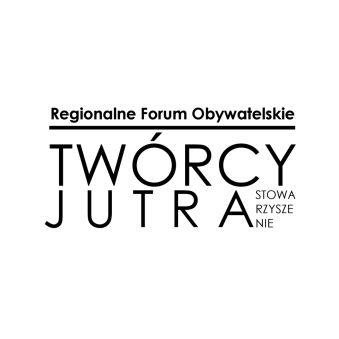 Zgoda opiekuna prawnego na udział osoby małoletniej w konkursie„Powiatowy Talent ShowJa niżej podpisana/podpisany……………………………………..…………………….............zamieszkała/zamieszkały…………………………………………………………………….....,oświadczam, że jestem opiekunem prawnym …………………………………………………zamieszkałej/zamieszkałego…………………………………………………………………....oraz wyrażam zgodę na jej/jego udział w konkursie „Powiatowy Talent Show”, w tym na przetwarzanie jej/jego danych osobowych na potrzeby realizacji w/w Konkursu.Wyrażam zgodę na przetwarzanie danych osobowych w celu udziału w konkursie 
„Powiatowy Talent Show”.Zgodnie z art. 13 ust. 1 i 2 Rozporządzenia Parlamentu Europejskiego i Rady (UE) 2016/679 z dnia 27 kwietnia 2016 r. w sprawie ochrony osób fizycznych w związku z przetwarzaniem danych osobowych i w sprawie swobodnego przepływu takich danych oraz uchylenia dyrektywy 95/46/WE (ogólne rozporządzenie o ochronie danych) zwanego dalej w skrócie „RODO”, informujemy, iż:1) Administratorem Pani/Pana danych osobowych przetwarzanych na potrzeby przeprowadzenia konkursu „Powiatowy Talent Show” jest Stowarzyszenie Regionalne Forum Obywatelskie – Twórcy Jutra, z siedzibą  przy ulicy Ułańskiej 2, 43-143 Lędziny.2) Kontakt z Administratorem można uzyskać elektronicznie, pisząc na adres e-mail: rfo.tworcyjutra@gmail.com lub pisemnie na adres Administratora.3) Dane	 osobowe  podane przez Uczestnika w Zgłoszeniu, w	 trakcie trwania Konkursu oraz  w postępowaniu reklamacyjnym  będą przetwarzane w celu organizacji  i przeprowadzenia Konkursu, a także w celach archiwizacyjnych  i rozliczności.4) Odbiorcą Pani/Pana danych osobowych będą podmioty upoważnione na podstawie przepisów prawa oraz podmioty przetwarzające dane osobowe na podstawie stosownych umów podpisanych z Administratorem i na jego polecenie, m.in. urzędy miast, instytucje kultury oraz podmioty świadczące usługi na rzecz Administratora.5) W granicach przewidzianych prawem posiada Pani/Pan prawo dostępu do treści swoich danych, ich sprostowania, usunięcia, ograniczenia przetwarzania, przenoszenia oraz wniesienia sprzeciwu w zakresie przetwarzania opartego na prawnie uzasadnionym interesie Administratora.6) W przypadku uznania, iż przetwarzanie Pani/Pana danych osobowych narusza przepisy RODO, posiada Pani/Pan prawo wniesienia skargi do Prezesa Urzędu Ochrony Danych Osobowych.8) Podanie przez Panią/Pana danych osobowych jest dobrowolne, ale konieczne dla celów związanych 
z przeprowadzeniem konkursu „Powiatowy Talent Show”. Niepodanie danych spowoduje nieważność zgłoszenia.……………………………………Podpis rodzica lub opiekuna prawnegoWyrażam zgodę na wykorzystanie wizerunku osoby małoletniej w konkursie„Powiatowy Talent Show1. Wyrażam zgodę na nieodpłatne używanie, wykorzystanie i rozpowszechnianie wizerunku, utrwalonego jakąkolwiek techniką na wszelkich nośnikach (w tym w postaci fotografii i dokumentacji filmowej) przez Stowarzyszenie Regionalne Forum Obywatelskie – Twórcy Jutra, z siedzibą  przy ulicy Ułańskiej 2, 43-143 Lędziny, na potrzeby konkursu „Powiatowy Talent Show”2. Niniejsza zgoda jest nieodpłatna, nie jest ograniczona ilościowo, czasowo ani terytorialnie.3. Dla potrzeb konkursu  wizerunek osoby małoletniej może być użyty do różnego rodzaju form elektronicznego przetwarzania, kadrowania i kompozycji, a także zestawiony z wizerunkami innych osób, może być uzupełniony towarzyszącym komentarzem, natomiast nagrania filmowe z jego udziałem mogą być cięte, montowane, modyfikowane, dodawane do innych materiałów powstających na potrzeby konkursu oraz w celach informacyjnych.4. Niniejsza zgoda obejmuje wszelkie formy publikacji, w szczególności rozpowszechnianie w Internecie (w tym na stronach Stowarzyszenia Regionalne Forum Obywatelskie – Twórcy Jutra oraz portalach społecznościowych Facebook,  YouTube) oraz zamieszczenie w materiałach promocyjnych i informacyjnych. Wizerunek osoby małoletniej nie może być użyty w formie lub publikacji obraźliwej lub naruszać w inny sposób dóbr osobistych osoby małoletniej.……………………………………Podpis rodzica lub opiekuna prawnego